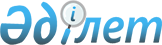 О внесении изменений в решение Текелийского городского маслихата от 20 декабря 2010 года N 27-201 "О бюджете города Текели на 2011-2013 годы"
					
			Утративший силу
			
			
		
					Решение маслихата города Текели от 21 октября 2011 года N 36-280. Зарегистрировано Управлением юстиции города Текели Департамента юстиции Алматинской области 25 октября 2011 года N 2-3-98. Утратило силу в связи с истечением срока применения - (решение маслихата города Текели Алматинской области от 17 февраля 2012 года N 3-23)      Сноска. Утратило силу решением маслихата города Текели Алматинской области от 17.02.2012 N 3-23.      Примечание РЦПИ:

      В тексте сохранена авторская орфография и пунктуация.       

Руководствуясь нормами подпункта 4) пункта 2 статьи 106, пункта 4 статьи 106, пункта 5 статьи 109 Бюджетного кодекса Республики Казахстан от 4 декабря 2008 года, подпункта 1) пункта 1 статьи 6 Закона Республики Казахстан "О местном государственном управлении и самоуправлении в Республике Казахстан" от 23 января 2001 года, Текелийский городской маслихат РЕШИЛ:

       

1. Внести в решение Текелийского городского маслихата от 20 декабря 2010 года N 27-201 "О бюджете города Текели на 2011-2013 годы" (зарегистрировано в управлении Юстиции города Текели в государственном Реестре нормативных правовых актов 30 декабря 2010 года за N 2-3-87, опубликовано в газете "Текелі тынысы" от 7 января 2011 года N 1), "О внесении изменений и дополнений в решение Текелийского городского маслихата от 20 декабря 2010 года N 27-201 "О бюджете города Текели на 2011-2013 годы" от 21 февраля 2011 года N 29-235 (зарегистрировано в управлении Юстиции города Текели в государственном Реестре нормативных правовых актов 28 февраля 2011 года за N 2-3-91, опубликовано в газете "Текелі тынысы" от 4 марта 2011 года N 9), "О внесении изменений в решение Текелийского городского маслихата от 20 декабря 2010 года N 27-201 "О бюджете города Текели на 2011-2013 годы" от 18 марта 2011 года N 30-239 зарегистрировано в управлении Юстиции города Текели в государственном Реестре нормативных правовых актов 6 апреля 2011 года за N 2-3-92, опубликовано в газете "Текелі тынысы" от 15 апреля 2011 года N 15), "О внесении изменений в решение Текелийского городского маслихата от 20 декабря 2010 года N 27-201 "О бюджете города Текели на 2011-2013 годы" от 12 апреля 2011 года N 31-242 зарегистрировано в управлении Юстиции города Текели в государственном Реестре нормативных правовых актов 21 апреля 2011 года за N 2-3-94, опубликовано в газете "Текелі тынысы" от 29 апреля 2011 года N 17, "О внесении изменений в решение Текелийского городского маслихата от 20 декабря 2010 года N 27-201 "О бюджете города Текели на 2011-2013 годы" от 15 июля 2011 года N 34-266 зарегистрировано в управлении Юстиции города Текели в государственном Реестре нормативных правовых актов 27 июля 2011 года за N 2-3-96, опубликовано в газете "Текелі тынысы" от 8 августа 2011 года N 31) следующие изменения:

       

в подпункте 1) пункта 1:

      в строке "доходы" цифры "1541247" заменить на цифры "1684551";

      в строке "налоговые поступления" цифры "101350" заменить на цифры "99340";

      в строке "неналоговые поступления" цифры "1389" заменить на цифры "1897";

      в строке "поступления от продажи основного капитала" цифры "19988" заменить на цифры "21490";

      в строке "поступления трансфертов" цифры "1418520" заменить на цифры "1561824".

      в подпункте 2) пункта 1:

      в строке "затраты" цифры "1595544" заменить на цифры "1738848".

       

в пункте 4:

      в подпункте 1) "государственные услуги общего характера" цифры "102548" заменить на цифры "116921";

      в подпункте 2) "оборона" цифры "26184" заменить на цифры "66032";

      в подпункте 3) "общественный порядок, безопасность, правовая, судебная, уголовно-исполнительная деятельность" цифры "1026" заменить на цифры "1377";

      в подпункте 4) "образование" цифры "838322" заменить на цифры "896272";

      в подпункте 5) "социальная помощь и социальное обеспечение" цифры "98352" заменить на цифры "94247";

      в подпункте 6) "жилищно-коммунальное хозяйство" цифры "215609" заменить на цифры "249396";

      в подпункте 7) "культура, спорт, туризм и информационное пространство" цифры "36890" заменить на цифры "37413";

      в подпункте 8) "сельское, водное, лесное, рыбное хозяйство, особо охраняемые природные территории, охрана окружающей среды и животного мира, земельные отношения" цифры "19005" заменить на цифры "20351";

      в подпункте 9) "промышленность, архитектурная, градостроительная и строительная деятельность" цифры "7801" заменить на цифры "7975";

      в подпункте 10) "транспорт и коммуникации" цифры "221267" заменить на цифры "221506";

      в подпункте 11) "прочие" цифры "27706" заменить на цифры "26524".

       

2. Приложение 1 к указанному решению изложить в новой редакции согласно приложению 1 к настоящему решению.

       

3. Приложение 4 к указанному решению изложить в новой редакции согласно приложению 2 к настоящему решению.

       

4. Настоящее решение вводится в действие с 1 января 2011 года.      Председатель очередной

      XХХVIII сессии IV созыва

      Текелийского городского

      маслихата                                  Е. Кан      Секретарь Текелийского

      городского маслихата                       Н. Калиновский      СОГЛАСОВАНО:      Начальник государственного

      учреждения "Отдел экономики,

      бюджетного планирования

      и предпринимательства

      города Текели"                             Мырзахметова Файзагуль Свановна

      21 октября 2011 года

Приложение 1

к решению Текелийского городского

маслихата от 21 октября 2011 года

N 36-280 "О внесении изменений

в решение Текелийского городского

маслихата от 20 декабря 2010 года

N 27-201 "О бюджете города Текели

на 2011-2013 годы"Приложение 1

к решению Текелийского городского

маслихата от 20 декабря 2010 года

N 27-201 "О бюджете города Текели

на 2011-2013 годы" 

Бюджет города Текели на 2011 год

Приложение 2

к решению Текелийского городского

маслихата от 21 октября 2011 года

N 36-280 "О внесении изменений

в решение Текелийского городского

маслихата от 20 декабря 2010 года

N 27-201 "О бюджете города Текели

на 2011-2013 годы"Приложение 4

к решению Текелийского городского

маслихата от 20 декабря 2010 года

N 27-201 "О бюджете города Текели

на 2011-2013 годы" 

Перечень текущих бюджетных программ города Текели на 2011 год
					© 2012. РГП на ПХВ «Институт законодательства и правовой информации Республики Казахстан» Министерства юстиции Республики Казахстан
				КатегорияКатегорияКатегорияКатегорияСумма

тыс.

тенгеКлассКлассКлассСумма

тыс.

тенгеПодклассПодклассСумма

тыс.

тенгеНаименованиеСумма

тыс.

тенге1. Доходы16845511Налоговые поступления9934004Налоги на собственность634701Налоги на имущество270913Земельный налог43324Налог на транспортные средства319675Единый земельный налог8005Внутренние налоги на товары, работы и

услуги328142Акцизы32623Поступления за использование природных и

других ресурсов236614Сборы за ведение предпринимательской и

профессиональной деятельности50755Налог на игорный бизнес81608Обязательные платежи, взимаемые за

совершение юридически значимых действий и

(или) выдачу документов уполномоченными на

то государственными органами или

должностными лицами30561Государственная пошлина30562Неналоговые поступления189701Доходы от государственной собственности10871Поступления части чистого дохода

государственных предприятий423Дивиденды на государственные пакеты акций,

находящиеся в государственной собственности35Доходы от аренды имущества, находящегося

в государственной собственности104204Штрафы, пени, санкции, взыскания,

налагаемые государственными учреждениями,

финансируемыми из государственного бюджета,

а также содержащимися и финансируемыми из

бюджета (сметы расходов) Национального

Банка Республики Казахстан3631Штрафы, пени, санкции, взыскания,

налагаемые государственными учреждениями,

финансируемыми из государственного бюджета,

а также содержащимися и финансируемыми из

бюджета (сметы расходов) Национального

Банка Республики Казахстан, за исключением

поступлений от организаций нефтяного

сектора36306Прочие неналоговые поступления4471Прочие неналоговые поступления4473Поступления от продажи основного капитала2149001Продажа государственного имущества,

закрепленного за государственными

учреждениями01Продажа государственного имущества,

закрепленного за государственными

учреждениями003Продажа земли и нематериальных активов214901Продажа земли 169902Продажа нематериальных активов45004Поступления трансфертов 156182402Трансферты из вышестоящих органов

государственного управления15618242Трансферты из областного бюджета15618248Используемые остатки бюджетных средств5429701Остатки бюджетных средств542971Свободные остатки бюджетных средств54297Функциональная группаФункциональная группаФункциональная группаФункциональная группаФункциональная группаСумма

тыс.

тенгеФункциональная подгруппаФункциональная подгруппаФункциональная подгруппаФункциональная подгруппаСумма

тыс.

тенгеАдминистратор бюджетных программАдминистратор бюджетных программАдминистратор бюджетных программСумма

тыс.

тенгеПрограммаПрограммаСумма

тыс.

тенгеНаименованиеСумма

тыс.

тенге2. Затраты173884801Государственные услуги общего характера1169211Представительные, исполнительные и

другие органы, выполняющие общие функции

государственного управления85978112Аппарат маслихата города11290001Услуги по обеспечению деятельности

маслихата города11290122Аппарат акима города68356001Услуги по обеспечению деятельности

акима города 50241003Капитальные расходы государственных

органов18115123Аппарат акима поселка6332001Услуги по обеспечению деятельности

акима поселка63322Финансовая деятельность16421452Отдел финансов города16421001Услуги по реализации государственной

политики в области исполнения бюджета

города и управления коммунальной

собственностью города8320003Проведение оценки имущества в целях

налогообложения310109Проведение мероприятий за счет резерва

Правительства Республики Казахстан на

неотложные затраты77915Планирование и статистическая

деятельность14522476Отдел экономики, бюджетного планирования

и предпринимательства города 14522001Услуги по реализации государственной

политики в области формирования,

развития экономической политики, системы

государственного планирования,

управления города и предпринимательства11347003Капитальные расходы государственных

органов317502Оборона660321Военные нужды360122Аппарат акима города360005Мероприятия в рамках исполнения всеобщей

воинской обязанности3602Организация работы по чрезвычайным

ситуациям65672122Аппарат акима города65672006Предупреждение и ликвидация чрезвычайных

ситуаций масштаба района (города

областного значения)64676007Мероприятия по профилактике и тушению

степных пожаров районного (городского)

масштаба, а также пожаров в населенных

пунктах, в которых не созданы органы

государственной противопожарной службы99603Общественный порядок, безопасность,

правовая, судебная,

уголовно-исполнительная деятельность13771Правоохранительная деятельность1377458Отдел жилищно-коммунального хозяйства,

пассажирского транспорта и автомобильных

дорог города1377021Обеспечение безопасности дорожного

движения в населенных пунктах137704Образование8962721Дошкольное воспитание и обучение225456471Отдел образования, физической культуры

и спорта города 225456003Обеспечение деятельности организаций

дошкольного воспитания и обучения219019025Увеличение размера доплаты за

квалификационную категорию учителям

школ и воспитателям дошкольных

организаций образования64372Начальное, основное среднее и общее

среднее образование560492471Отдел образования, физической культуры

и спорта города 560492004Общеобразовательное обучение541992005Дополнительное образование для детей

и юношества185009Прочие услуги в области образования110324466Отдел архитектуры, градостроительства

и строительства города85652037Строительство и реконструкция объектов

образования85652471Отдел образования, физической культуры

и спорта города 24672008Информатизация системы образования в

государственных учреждениях образования

города2733009Приобретение и доставка учебников,

учебно-методических комплексов для

государственных учреждений образования

города7634020Ежемесячные выплаты денежных средств

опекунам (попечителям) на содержание

ребенка сироты (детей-сирот), и ребенка

(детей), оставшегося без попечения

родителей10433023Обеспечение оборудованием, программным

обеспечением детей-инвалидов,

обучающихся на дому387206Социальная помощь и социальное

обеспечение942472Социальная помощь78003451Отдел занятости и социальных программ

города75034002Программа занятости19863005Государственная адресная социальная

помощь1228006Жилищная помощь13248007Социальная помощь отдельным категориям

нуждающихся граждан по решениям местных

представительных органов7388010Материальное обеспечение

детей-инвалидов, воспитывающихся и

обучающихся на дому1360014Оказание социальной помощи нуждающимся

гражданам на дому17011016Государственные пособия на детей до 18

лет6732017Обеспечение нуждающихся инвалидов

обязательными гигиеническими средствами

и предоставление услуг специалистами

жестового языка, индивидуальными

помощниками в соответствии с

индивидуальной программой реабилитации

инвалида3468023Обеспечение деятельности центров

занятости4736471Отдел образования, физической культуры

и спорта города2969012Социальная поддержка обучающихся и

воспитанников организаций образования

очной формы обучения в виде льготного

проезда на общественном транспорте

(кроме такси) по решению местных

представительных органов29699Прочие услуги в области социальной

помощи и социального обеспечения16244451Отдел занятости и социальных программ

города16244001Услуги по реализации государственной

политики на местном уровне в области

обеспечения занятости и реализации

социальных программ для населения15762011Оплата услуг по зачислению, выплате

и доставке пособий и других социальных

выплат48207Жилищно-коммунальное хозяйство2493961Жилищное хозяйство63929458Отдел жилищно-коммунального хозяйства,

пассажирского транспорта и автомобильных

дорог города 34654004Обеспечение жильем отдельных категорий

граждан30000031Изготовление технических паспортов на

объекты кондоминиумов4654466Отдел архитектуры, градостроительства

и строительства города29275003Строительство жилья государственного

коммунального жилищного фонда292752Коммунальное хозяйство109757458Отдел жилищно-коммунального хозяйства,

пассажирского транспорта и автомобильных

дорог города109757029Развитие системы водоснабжения1097573Благоустройство населенных пунктов75710123Аппарат акима поселка4714008Освещение улиц населенных пунктов1008009Обеспечение санитарии населенных пунктов2310011Благоустройство и озеленение населенных

пунктов1396458Отдел жилищно-коммунального хозяйства,

пассажирского транспорта и автомобильных

дорог города70996015Освещение улиц в населенных пунктах13121016Обеспечение санитарии населенных пунктов12046017Содержание мест захоронений и

захоронение безродных1100018Благоустройство и озеленение населенных

пунктов4472908Культура, спорт, туризм и информационное

пространство374131Деятельность в области культуры9844478Отдел внутренней политики, культуры

и развития языков города9844009Поддержка культурно-досуговой работы98442Спорт2808471Отдел образования, физической культуры

и спорта города2808014Проведение спортивных соревнований на

городском уровне1127015Подготовка и участие членов сборных

команд города по различным видам спорта

на областных соревнованиях16813Информационное пространство12803478Отдел внутренней политики, культуры и

развития языков города12803005Услуги по проведению государственной

информационной политики через газеты

и журналы 2921007Функционирование городских библиотек6361008Развитие государственного языка и других

языков народов Казахстана35219Прочие услуги по организации культуры,

спорта, туризма и информационного

пространства11958478Отдел внутренней политики, культуры и

развития языков города11958001Услуги по реализации государственной

политики на местном уровне в области

информации, укрепления государственности

и формирования социального оптимизма

граждан, развития языков и культуры10940004Реализация региональных программ в сфере молодежной политики101810Сельское, водное, лесное, рыбное

хозяйство, особо охраняемые природные

территории, охрана окружающей среды и

животного мира, земельные отношения 203511Сельское хозяйство7631474Отдел сельского хозяйства и ветеринарии

города7631001Услуги по реализации государственной

политики на местном уровне в сфере

сельского хозяйства и ветеринарии7331007Организация отлова и уничтожения

бродячих собак и кошек175008Возмещение владельцам стоимости

изымаемых и уничтожаемых больных

животных, продуктов и сырья животного

происхождения45011Проведение ветеринарных мероприятий по

энзоотическим болезням животных806Земельные отношения9424463Отдел земельных отношений города9424001Услуги по реализации государственной

политики в области регулирования

земельных отношений на территории города6436004Организация работ по зонированию земель2956007Капитальные расходы государственных

органов329Прочие услуги в области сельского,

водного, лесного, рыбного хозяйства,

охраны окружающей среды и земельных

отношений3296474Отдел сельского хозяйства и ветеринарии

города3296013Проведение противоэпизоотических

мероприятий329611Промышленность, архитектурная,

градостроительная и строительная

деятельность79752Архитектурная, градостроительная и

строительная деятельность7975466Отдел архитектуры, градостроительства

и строительства города7975001Услуги по реализации государственной

политики в области строительства,

улучшения архитектурного облика городов,

районов и населенных пунктов области и

обеспечению рационального и эффективного

градостроительного освоения территории

города797512Транспорт и коммуникации2215061Автомобильный транспорт221506458Отдел жилищно-коммунального хозяйства,

пассажирского транспорта и автомобильных

дорог города221506023Обеспечение функционирования автомобильных дорог22150613Прочие265249Прочие26524451Отдел занятости и социальных программ

города3120022Поддержка частного предпринимательства

в рамках программы "Дорожная карта

бизнеса-2020"3120452Отдел финансов города160012Резерв местного исполнительного органа

города 0014Формирование или увеличение уставного

капитала юридических лиц160458Отдел жилищно-коммунального хозяйства,

пассажирского транспорта и автомобильных

дорог города8630001Услуги по реализации государственной

политики на местном уровне в области

жилищно-коммунального хозяйства,

пассажирского транспорта и автомобильных

дорог8426013Капитальные расходы государственных

органов204471Отдел образования, физической культуры

и спорта города14614001Услуги по обеспечению деятельности

отдела образования, физической культуры

и спорта14580018Капитальные расходы государственных

органов3415Трансферты8341Трансферты834452Отдел финансов города834006Возврат неиспользованных

(недоиспользованных) целевых трансфертов834Функциональная группаФункциональная группаФункциональная группаФункциональная группаФункциональная группаФункциональная подгруппа Функциональная подгруппа Функциональная подгруппа Функциональная подгруппа Администратор бюджетных программАдминистратор бюджетных программАдминистратор бюджетных программПрограмма Программа Наименование2. Затраты01Государственные услуги общего характера1Представительные, исполнительные и другие органы,

выполняющие общие функции государственного

управления112Аппарат маслихата города001Услуги по обеспечению деятельности маслихата города122Аппарат акима города001Услуги по обеспечению деятельности акима города003Капитальные расходы государственных органов123Аппарат акима поселка001Услуги по обеспечению деятельности акима поселка2Финансовая деятельность452Отдел финансов города001Услуги по реализации государственной политики в

области исполнения бюджета города и управления

коммунальной собственностью города003Проведение оценки имущества в целях налогообложения109Проведение мероприятий за счет резерва

Правительства Республики Казахстан на неотложные

затраты5Планирование и статистическая деятельность476Отдел экономики, бюджетного планирования и

предпринимательства города 001Услуги по реализации государственной политики в

области формирования, развития экономической

политики, системы государственного планирования,

управления города и предпринимательства003Капитальные расходы государственных органов02Оборона1Военные нужды122Аппарат акима города005Мероприятия в рамках исполнения всеобщей воинской

обязанности2Организация работы по чрезвычайным ситуациям122Аппарат акима города006Предупреждение и ликвидация чрезвычайных ситуаций

масштаба района (города областного значения)007Мероприятия по профилактике и тушению степных

пожаров районного (городского) масштаба, а также

пожаров в населенных пунктах, в которых не созданы

органы государственной противопожарной службы03Общественный порядок, безопасность, правовая,

судебная, уголовно-исполнительная деятельность1Правоохранительная деятельность458Отдел жилищно-коммунального хозяйства,

пассажирского транспорта и автомобильных дорог

города021Обеспечение безопасности дорожного движения в

населенных пунктах04Образование1Дошкольное воспитание и обучение471Отдел образования, физической культуры и спорта

города 003Обеспечение деятельности организаций дошкольного

воспитания и обучения 025Увеличение размера доплаты за квалификационную

категорию учителям школ и воспитателям дошкольных

организаций образования2Начальное, основное среднее и общее среднее

образование471Отдел образования, физической культуры и спорта

города 004Общеобразовательное обучение005Дополнительное образование для детей и юношества9Прочие услуги в области образования471Отдел образования, физической культуры и спорта

города 008Информатизация системы образования в

государственных учреждениях образования города 009Приобретение и доставка учебников,

учебно-методических комплексов для государственных

учреждений образования города020Ежемесячные выплаты денежных средств опекунам

(попечителям) на содержание ребенка сироты

(детей-сирот), и ребенка (детей), оставшегося

без попечения родителей023Обеспечение оборудованием, программным обеспечением

детей-инвалидов, обучающихся на дому06Социальная помощь и социальное обеспечение2Социальная помощь451Отдел занятости и социальных программ города002Программа занятости005Государственная адресная социальная помощь006Жилищная помощь007Социальная помощь отдельным категориям нуждающихся

граждан по решениям местных представительных

органов010Материальное обеспечение детей-инвалидов,

воспитывающихся и обучающихся на дому014Оказание социальной помощи нуждающимся гражданам

на дому016Государственные пособия на детей до 18 лет017Обеспечение нуждающихся инвалидов обязательными

гигиеническими средствами и предоставление услуг

специалистами жестового языка, индивидуальными

помощниками в соответствии с индивидуальной

программой реабилитации инвалида023Обеспечение деятельности центров занятости471Отдел образования, физической культуры и спорта

города 012Социальная поддержка обучающихся и воспитанников

организаций образования очной формы обучения в виде

льготного проезда на общественном транспорте (кроме

такси) по решению местных представительных органов9Прочие услуги в области социальной помощи и

социального обеспечения451Отдел занятости и социальных программ города001Услуги по реализации государственной политики на

местном уровне в области обеспечения занятости и

реализации социальных программ для населения011Оплата услуг по зачислению, выплате и доставке

пособий и других социальных выплат07Жилищно-коммунальное хозяйство1Жилищное хозяйство458Отдел жилищно-коммунального хозяйства,

пассажирского транспорта и автомобильных дорог

города004Обеспечение жильем отдельных категорий граждан031Изготовление технических паспортов на объекты

кондоминиумов3Благоустройство населенных пунктов123Аппарат акима поселка008Освещение улиц населенных пунктов009Обеспечение санитарии населенных пунктов011Благоустройство и озеленение населенных пунктов458Отдел жилищно-коммунального хозяйства,

пассажирского транспорта и автомобильных дорог

города015Освещение улиц в населенных пунктах016Обеспечение санитарии населенных пунктов017Содержание мест захоронений и захоронение безродных018Благоустройство и озеленение населенных пунктов08Культура, спорт, туризм и информационное

пространство1Деятельность в области культуры478Отдел внутренней политики, культуры и развития

языков города009Поддержка культурно-досуговой работы2Спорт471Отдел образования, физической культуры и спорта

города014Проведение спортивных соревнований на городском

уровне015Подготовка и участие членов сборных команд города

по различным видам спорта на областных

соревнованиях3Информационное пространство478Отдел внутренней политики, культуры и развития

языков города005Услуги по проведению государственной информационной

политики через газеты и журналы 007Функционирование городских библиотек008Развитие государственного языка и других языков

народов Казахстана9Прочие услуги по организации культуры, спорта,

туризма и информационного пространства478Отдел внутренней политики, культуры и развития

языков города001Услуги по реализации государственной политики на

местном уровне в области информации, укрепления

государственности и формирования социального

оптимизма граждан, развития языков и культуры004Реализация региональных программ в сфере

молодежной политики10Сельское, водное, лесное, рыбное хозяйство, особо

охраняемые природные территории, охрана окружающей

среды и животного мира, земельные отношения 1Сельское хозяйство474Отдел сельского хозяйства и ветеринарии города001Услуги по реализации государственной политики на

местном уровне в сфере сельского хозяйства

и ветеринарии 007Организация отлова и уничтожения бродячих собак

и кошек008Возмещение владельцам стоимости изымаемых и

уничтожаемых больных животных, продуктов и сырья

животного происхождения011Проведение ветеринарных мероприятий по

энзоотическим болезням животных6Земельные отношения463Отдел земельных отношений города001Услуги по реализации государственной политики в

области регулирования земельных отношений на

территории города004Организация работ по зонированию земель007Капитальные расходы государственных органов9Прочие услуги в области сельского, водного,

лесного, рыбного хозяйства, охраны окружающей

среды и земельных отношений474Отдел сельского хозяйства и ветеринарии города013Проведение противоэпизоотических мероприятий11Промышленность, архитектурная, градостроительная

и строительная деятельность2Архитектурная, градостроительная и строительная

деятельность466Отдел архитектуры, градостроительства и

строительства города001Услуги по реализации государственной политики в

области строительства, улучшения архитектурного

облика городов, районов и населенных пунктов

области и обеспечению рационального и эффективного

градостроительного освоения территории города12Транспорт и коммуникации1Автомобильный транспорт458Отдел жилищно-коммунального хозяйства,

пассажирского транспорта и автомобильных дорог

города023Обеспечение функционирования автомобильных дорог13Прочие9Прочие451Отдел занятости и социальных программ города022Поддержка частного предпринимательства в рамках

программы "Дорожная карта бизнеса-2020"452Отдел финансов города012Резерв местного исполнительного органа города014Формирование или увеличение уставного капитала

юридических лиц458Отдел жилищно-коммунального хозяйства,

пассажирского транспорта и автомобильных дорог

города001Услуги по реализации государственной политики на

местном уровне в области жилищно-коммунального

хозяйства, пассажирского транспорта и

автомобильных дорог013Капитальные расходы государственных органов471Отдел образования, физической культуры и спорта

города001Услуги по обеспечению деятельности отдела

образования, физической культуры и спорта018Капитальные расходы государственных органов15Трансферты1Трансферты452Отдел финансов города006Возврат неиспользованных (недоиспользованных)

целевых трансфертов